.#32 Count Intro, 1 RestartRestart:   On wall 5 facing 12:00 after 16 counts1/2 Pivot, 1/2 turn shuffle, skate back twice, coaster stepLeft Samba, Right Samba, Cross, Rock right, left, rightRestart here on 5th wall facing 12:00Step, behind & cross & cross, Step, Rock right, left, rightBehind & kick & cross & kick, & heel & heel, 1/4 turn sailor stepRepeat, Have fun!!Contact:-Phone –902-897-9343 - 2382 Camden Rd, Camden NS, Canada, B6L 3C4camden.cars@seasidehighspeed.comLast Update - 28th Nov. 2017Body Like a Back Road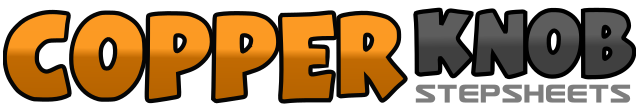 .......Count:32Wall:4Level:Intermediate.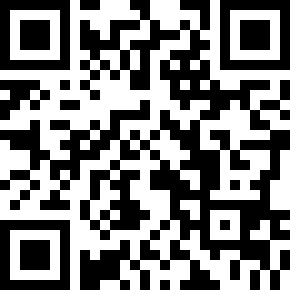 Choreographer:Karla Carter-Smith (CAN) - May 2017Karla Carter-Smith (CAN) - May 2017Karla Carter-Smith (CAN) - May 2017Karla Carter-Smith (CAN) - May 2017Karla Carter-Smith (CAN) - May 2017.Music:Body Like a Back Road - Sam HuntBody Like a Back Road - Sam HuntBody Like a Back Road - Sam HuntBody Like a Back Road - Sam HuntBody Like a Back Road - Sam Hunt........1,2Step Left foot forward, turn 1/2 turn right stepping on Right foot3&4Step left foot forward turning 1/4 right, step right foot back turning 1/4 right, left foot step back5,6Step back on right foot, step back on left foot7&8Step back on right foot, left foot step beside, right foot step forward9&10Left foot cross over right, right step to right, left step beside11&12Right foot cross over left, left step to left, right step beside13,14,15,16Left cross over right, rock to right on right foot, rock to left on left foot, rock right to right17, 18&19&20Step left foot to left side, cross right behind left, step left to left, cross right in front of left, step left to left side, cross right behind left21,22,23,24Rock left foot to left side, rock right to right side, rock to left on left foot, step down on right25&26Cross left foot behind right, step right to right side, kick left foot to left&27&28Step down on left, cross right in front of left, step down on left, kick right foot to right side&29&30Step down on right foot, touch left heel forward, step down on left, touch right heel forward31&32Swinging right foot turn ¼ right stepping down on right foot, step left beside right, step right foot forward